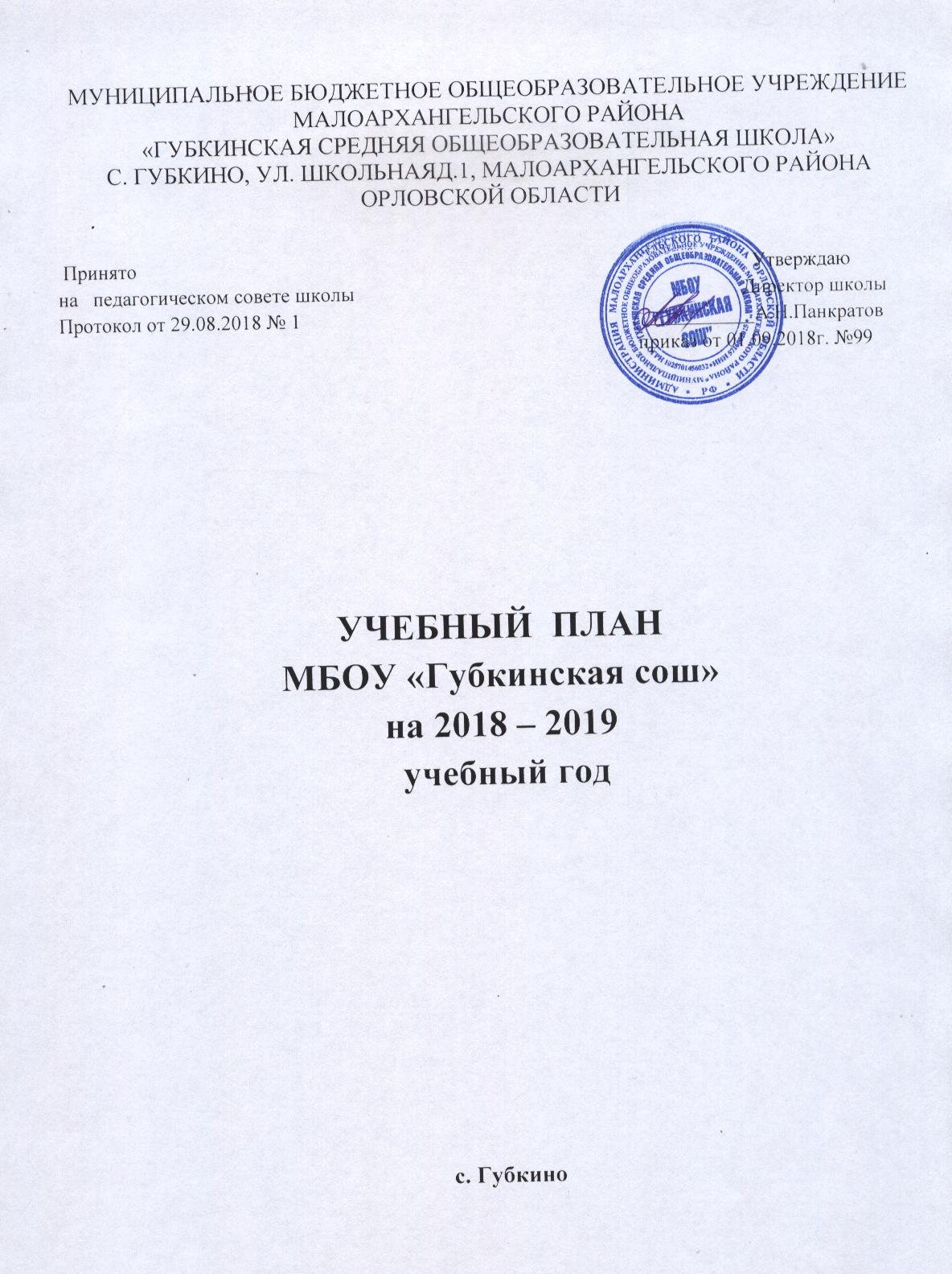 Пояснительная запискак учебному плану на 2018-2019   учебный год.  Структура и содержание учебного плана   МБОУ «Губкинскаясош» в 2018-2019 учебном году определяют  следующие нормативные документы: - Конвенция о правах ребенка ООН;- Федеральный закон  «Об образовании» от 29 декабря 2012 года № 273(ред. От 03.07.2016г.), «Об образовании в Российской Федерации (с  изменениями и дополнениями);- Приказ Министерства образования и науки РФ от 06.10.2009 г. № 373 (с изменениями и дополнениями от 26.11.2010г. №1241, от 22.09.2011 г. №2357, от 18.12.г. №1060, от 29.12.2014 г. №1643, от18.05.2015 г. №507) «Об утверждении федерального государственного образовательного стандарта начального общего образования»;- Приказ Министерства образования и науки РФот17.12.2010 г. №1897 (с  изменениями и дополнениями от29.12.2014г. №1644, от31.12.2015 г. №№ 1576, 1577, 1578) «Об утверждении федерального государственного образовательного стандарта основного общего образования»;- Приказ Министерства образования и науки РФот17.05.2012 г. №413 (с  изменениями и дополнениями от29.12.2014г. №1645, от31.12.2015 г. № 1578, от 29.06.2017г. №613) «Об утверждении федерального государственного образовательного стандарта среднего общего образования»;- Примерная основная образовательная программа начального общего образования (одобренная  решением федерального учебно-методического объединения по общему образованию протокол  от 8 апреля 2015 года №1/15 в ред. от 28.10.2015г.);-  Примерная основная образовательная программа основного общего образования (одобренная  решением федерального учебно-методического объединения по общему образованию протокол  от 8 апреля 2015 года №1/15 в ред. от 28.10.2015г.);- Примерная основная образовательная программа среднего общего образования (одобренная  решением федерального учебно-методического объединения по общему образованию (одобрена решением ФУМО от 12.05.2016 г. протокол    №2/16);- Постановлением Главного государственного санитарного врача Российской Федерации от 24.11.2015г.  № 81 «О внесении изменений №3 в Санитарно-эпидемиологические правила и нормативы СанПиН 2.4.2.2821-10 «Санитарно-эпидемиологические требования к условиям и организации обучения в общеобразовательных организациях».- Письмо Минобрнауки  России от 19.01.2018г. №08-96 «О методических рекомендациях» (вместе с «Методическими рекомендациями  для органов исполнительной власти субъектов Российской Федерации по совершенствованию процесса реализации комплексного учебного курса «основы религиозных культур и светской этики» и предметной области «Основы духовно-нравственной культуры народов России»).Учебный план состоит из 2-х частей:обязательной части;части, формируемой  участниками образовательного процесса и до 10 часов внеурочной деятельности.Предметная область обязательной  части учебного плана на уровне НОО изучается в следующем объеме:- Родной язык (русский) – 1 класс- 1 час, 4 класс- 0,5 часа.- Литературное чтение на родном языке -  4 класс – 0,5 ч.В обязательную часть на уровне основного общего образования включены следующие учебные предметы: - Родной язык (русский): 7 кл – 0,5 ч., 9 кл.-0,5 ч.-Родная литература: 7 кл.-0,5 ч.,  9 кл.-0,5 ч.- Второй иностранный язык 5кл-2 часа, 9 кл.-1 час;Предметная область «Основы духовно-нравственной культуры народов России»: 5класс-1 ч., 6 класс- 1 ч., 7 класс-1ч., 8 класс-1ч., 9 класс-1 час изучаются в рамках внеурочной деятельности. В целях обеспечения индивидуальных потребностей обучающихся, учебный план предусматривает время:- на увеличение учебных часов, отводимых на изучение отдельных  обязательных предметов;- на введение учебных курсов, обеспечивающих различные интересы обучающихся;- на внеурочную деятельность. Часть, формируемая участниками образовательного процесса, передает специфику образовательного процесса в ОУ; является содержательной и критериальной  основой для разработки рабочих программ учебных предметов, системы оценки деятельности обучающихся, учителей,  образовательного учреждения. Учебный план образовательного учреждения предусматривает  возможность введения учебных курсов, обеспечивающих образовательные потребности и интересы обучающихся, в том числе этнокультурные.Начальное общее образованиеУчебный предмет «Физическая культура изучается в объеме 3 часа внеделю (приказ Министерстваобразования и науки РФ №889 от 30.08.2010г.).- Информатика 2 класс -1 ч., 3 класс – ч. в урочной форме, 4 класс - 1 ч. во внеурочной форме.Основное общее образованиеУчебный предмет «Физическая культура изучается в объеме 2 часа в  неделю  в урочной форме  1 час во внеурочной форме (в соответствии с постановлением Главного государственного санитарного врача РФ от 24.11.2015 г. №81 «О внесении изменений  №3  в СанПиН 2.4.2.2821. «санитарно-эпидемиологические требования к условиям и организации обучения в общеобразовательных организациях», пунктом 10.20. «рекомендуется  проводить не менее 3-х учебных занятий физической культурой (в урочной и внеурочной форме) в неделю, предусмотренных в объеме  общей недельной нагрузки».- Обществознание 5 класс – 1 ч.;-Литература родного края 8 кл.- 1 час;- Информатика 6 класс – 1 час;- Биология 6, 7 класс – по 1 часу,- География 7 класс – 1ч.,- Химия  - 8 кл. – 1ч.,  - Черчение 8-9 кл. – 2ч.Среднее общее образование  Введение элективных предметов и курсов осуществляется по результатам анкетирования обучающихся и их родителей с целью качественной подготовки к единому государственному экзамену.Химия – 1Биология  -1Русский язык- 1Элективные предметы: Практикум по решению задач по математике – 1.Актуальные проблемы российской истории  – 1.Глобальные проблемы  человечества – 1.Для реализации учебного плана используются учебно-методические комплексы, программы и пособия, рекомендованные Министерством образования и науки РФ, которые обеспечивают освоение программ базового уровня.При формировании учебного плана соблюдается преемственность учебных планов и программ.В результате этих изменений в учебном плане предполагается получить высокий уровень знаний и умений обучающихся, обеспечить максимальный учет интеллектуальных и творческих возможностей детей.Продолжительность учебных занятий устанавливается в соответствии с пунктом 10.9 с учетом изменений № 3 в СанПиН.Продолжительность урока составляет:- в 1 классе - 35 минут (сентябрь - декабрь), 40 минут (январь - май);- во 2-11 классах -  не более 40 минут.Продолжительность учебного года в 1 классе – 33 недели. Продолжительность года 2-11 классы – 34 недели. Продолжительность каникул в течение учебного года составляет 30 календарных дней, для обучающихся в 1 классе устанавливаются дополнительные недельные каникулы.  Начальное общее образование 1-4-ый классы (ФГОС) на 2018-2019 учебный годОсновное общее образование 5-9 классы (ФГОС) на 2018-2019 учебный год*Реализуется во внеурочной деятельностиПояснительная запискак учебному плану среднего общего образования МБОУ «Губкинскаясош»  (10  класс)на  2018-2019 учебный годВ 2018-2019 учебном  году МБОУ «Губкинскаясош» продолжает реализацию федерального компонента государственного образовательного стандарта (приказ Министерства образования Ф от 09.03.2004г.№ 1312 «Об утверждении федерального базисного учебного плана и примерных учебных планов   для ОУ Российской Федерации, реализующих программы общего образования» (с изменениями , внесенными приказом Министерством образования и науки Российской Федерации от 01.02.2012г. №74).В соответствии с пунктом 18.3.1. федерального государственного образовательного стандарта среднего  общего образования  учебный план среднего  общего образования (далее – учебный план) является одним из основных механизмов, обеспечивающих достижение обучающимися результатов освоения основной образовательной программы в соответствии с требованиями Стандарта.      Учебный план определяет:- нормативный срок освоения образовательной программы среднего  общего образования – 2 года;Количество учебных занятий не более 34 часов в неделю.Введение элективных предметов и курсов в 10-11 классах осуществляется по результатам анкетирования обучающихся и их родителей с целью качественной подготовки к единому государственному экзамену.  В результате этих изменений в учебном плане предполагается получить высокий уровень знаний и умений учащихся, обеспечить максимальный учёт интеллектуальных и творческих возможностей детей.        При планировании части учебного плана, формируемой участниками образовательных отношений, ОУ использует часы на изучение следующих учебных предметов: среднее общее образование:Химия – 1 Биология  -1 Русский язык- 1Элективные предметы: Практикум по решению задач по математике – 1 .Актуальные проблемы российской истории  – 1.Глобальные проблемы  человечества – 1.Среднее  общее образование 2018-2019 учебный год (10 класс)Предметные областиУчебные предметы                                 КлассыКоличество часов в неделюКоличество часов в неделюКоличество часов в неделюКоличество часов в неделюВсегоПредметные областиУчебные предметы                                 КлассыIIIIIIIVВсегоОбязательная частьОбязательная частьОбязательная частьОбязательная частьОбязательная частьОбязательная частьОбязательная частьФилологияРусский язык444416ФилологияЛитературное чтение444315ФилологияРодной язык (русский)10,51,5ФилологияЛитературное чтение на родном языке0,50,5ФилологияИностранный язык (немецкий)-2226Математика и информатикаМатематика444416Математика и информатикаИнформатика-113Обществознание и естествознаниеОкружающий мир22228Основы религиозной культуры и светской этикиОсновы религиозной культуры и светской этики    ---11ИскусствоМузыка11114ИскусствоИзобразительное искусство11114ТехнологияТехнология11114Физическая культураФизическая культура333311Итого2123232390Часть, формируемая участникамиобразовательного процессаЧасть, формируемая участникамиобразовательного процессаЧасть, формируемая участникамиобразовательного процессаЧасть, формируемая участникамиобразовательного процессаЧасть, формируемая участникамиобразовательного процессаЧасть, формируемая участникамиобразовательного процессаЧасть, формируемая участникамиобразовательного процессаВсегоВсего2123232390Максимально допустимая недельная нагрузкаМаксимально допустимая недельная нагрузка2123232390Внеурочная деятельность (кружки, секции, проектная деятельность и др.)Внеурочная деятельность (кружки, секции, проектная деятельность и др.)777728Всего к финансированиюВсего к финансированию28303030118Предметные области                 Учебные предметы                                                                                                   КлассыПредметные области                 Учебные предметы                                                                                                   КлассыКоличество часов в неделюКоличество часов в неделюКоличество часов в неделюКоличество часов в неделюКоличество часов в неделюКоличество часов в неделюПредметные области                 Учебные предметы                                                                                                   КлассыПредметные области                 Учебные предметы                                                                                                   КлассыVVIVIIVIIIIXВСЕГООбязательная частьОбязательная частьОбязательная частьОбязательная частьОбязательная частьОбязательная частьФилологияРусский язык5643321ФилологияЛитература3322313ФилологияРодной язык (русский)0,50,51ФилологияРодная литература0,50,51ФилологияИностранный язык3333315ФилологияВторой иностранный язык (английский)21*14Математика и информатикаМатематика5510Математика и информатикаАлгебра3339Математика и информатикаГеометрия2226Математика и информатикаИнформатика1113Общественно-научные предметыИстория России. Всеобщая история 2222210Общественно-научные предметыОбществознание 11114Общественно-научные предметыГеография112228Основы духовно-нравственной культуры народов РоссииОсновы духовно-нравственной культуры народов России*1*1*1*1*15Естественнонаучные предметыФизика2237Естественнонаучные предметыБиология 111227Естественнонаучные предметыХимия224ИскусствоМузыка 11114ИскусствоИзобразительное искусство1113Технология  Технология  22217Физическая культура и основы безопасности жизнедеятельностиОсновы безопасности жизнедеятельности112Физическая культура и основы безопасности жизнедеятельностиФизическая культура  2222210Итого:Итого:2828303031143Часть, формируемая участникамиобразовательного процессаЧасть, формируемая участникамиобразовательного процессаФилологияЛитература родного края11Математика и информатикаИнформатика1*12Общественно-научные предметыИстория11Общественно-научные предметыОбществознание 11Общественно-научные предметыГеография11Естественнонаучные предметыБиология112Естественнонаучные предметыХимия11Технология  Черчение112Профессиональное самоопределениеПрофессиональное самоопределение1*1*Максимально допустимая недельная нагрузкаМаксимально допустимая недельная нагрузка2930323333157Внеурочная деятельность (кружки, секции, проектная деятельность и др.)Внеурочная деятельность (кружки, секции, проектная деятельность и др.)4445522Всего к финансированиюВсего к финансированию3334363838179Предметные областиУчебные предметыУчебные предметычасов в неделючасов в неделювсегоПредметные областиУчебные предметыУчебные предметы10кл.Обязательная частьОбязательная частьОбязательная частьОбязательная частьОбязательная частьОбязательная часть предметов на базовом уровнеОбязательная часть предметов на базовом уровнеОбязательная часть предметов на базовом уровнеОбязательная часть предметов на базовом уровнеОбязательная часть предметов на базовом уровнеФилологияФилологияРусский язык11ФилологияФилологияЛитература33ФилологияФилологияИностранный язык (немецкий язык)33Математика и информатикаМатематика и информатикаАлгебра и начала   анализа2,52,5Математика и информатикаМатематика и информатикаГеометрия 1,51,5Математика и информатикаМатематика и информатикаИнформатика и ИКТ11Общественные наукиОбщественные наукиИстория22Общественные наукиОбщественные наукиОбществознание 11Общественные наукиОбщественные наукиЭкономика11Общественные наукиОбщественные наукиПравоОбщественные наукиОбщественные наукиГеография11Естественные наукиЕстественные наукиФизика22Естественные наукиЕстественные наукиХимия11Естественные наукиЕстественные наукиБиология11Физическая культура, экология иосновыбезопасностижизнедеятельностиФизическая культура, экология иосновыбезопасностижизнедеятельностиФизическая культура33Физическая культура, экология иосновыбезопасностижизнедеятельностиФизическая культура, экология иосновыбезопасностижизнедеятельностиОБЖ11Дополнительные учебные предметыДополнительные учебные предметыДополнительные учебные предметыДополнительные учебные предметыДополнительные учебные предметыИскусствоИскусствоМХК11ТехнологияТехнологияТехнология11ИТОГО:2828Часть, формируемая участниками образовательных отношенийЧасть, формируемая участниками образовательных отношенийЧасть, формируемая участниками образовательных отношенийЧасть, формируемая участниками образовательных отношенийЧасть, формируемая участниками образовательных отношенийРегиональный компонентФилологияФилологияРусский язык11Математика и информатикаМатематика и информатика Практикум по решению задач по математике11Общественные наукиОбщественные наукиЭлективный предмет Актуальные проблемы российской истории11Общественные наукиОбщественные наукиЭлективный предмет  Глобальные проблемы человечества11Естественные наукиЕстественные наукиБиология11Естественные наукиЕстественные наукиХимия11Всего:66Всего:66ИТОГО:ИТОГО:3434Предельно допустимая  учебная нагрузка при 6-ти дневной учебной недели3434Всего к финансированиюВсего к финансированию3434